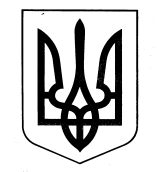 УКРАЇНАЗОЛОЧІВСЬКА СЕЛИЩНА РАДАВІДДІЛ ОСВІТИ, МОЛОДІ ТА СПОРТУНАКАЗ27.08.2021					Золочів 				           № 156Про навчання та перевірку знань новопризначених спеціалістів та інших працівників закладів освіти з питань охорони праці та безпеки життєдіяльностіНа виконання ст. 20 Закону України "Про охорону праці", Положення про організацію роботи з охорони праці та безпеки життєдіяльності учасників освітнього процесу в установах і закладах освіти, затвердженого наказом відділу освіти, молоді та спорту від 10 вересня 2018 року № 61, Положення про порядок проведення навчання і перевірки знань з питань охорони праці та безпеки життєдіяльності в установах та закладах освіти, затвердженого наказом відділу освіти, молоді та спорту  від 10 вересня 2018 року № 62НАКАЗУЮ:1. Керівникам закладів освіти: 1.1. Провести навчання та перевірку знань новопризначених спеціалістів та інших працівників за тими нормативними та законодавчими актами з охорони праці та безпеки життєдіяльності, дотримання яких входить до їх службових обов'язків.         До 14.09.20211.2. Копії протоколів про проведення перевірки знань надати до служби охорони праці відділу освіти, молоді та спорту.	До 17.09.20212. Службі охорони праці відділу освіти, молоді та спорту за результатами перевірки знань новопризначеним працівникам, відповідальним за організацію роботи з охорони праці, а також спеціалістам, які проводять з учнями інструктажі з безпеки життєдіяльності, видати посвідчення.3. Відповідальність за організацію проведення навчання та перевірку знань покласти на начальника служби охорони праці відділу освіти, молоді та спорту Рилошко М.С.4. Контроль за виконанням наказу залишаю за собою. Начальник відділу освіти, молоді та спорту							         В. НАГОВІЦИНА Рилошко, 5-05-31З наказом ознайомлені:  _______________     Л.І. Попова             _______________	  О.С. Левковець_______________     В.М. Федорова       _______________    О.В. Рудик_______________     Т.А. Бондаренко     _______________   О.В. Рябченко_______________      В.М. Світлична       _______________    Л.С. Тішкова_______________      Н.М. Пащенко         _______________   В.Г. Москаленко_______________      А.І. Стеценко          _______________    С.Б. Проскуріна_______________      Н.О. Перова  	         _______________    М.О. Ліпіна_______________      Т.Г. Ковальова        _______________    З.І. Ісаєнко_______________      В.В. Фесунова         _______________    В.Г. Токар_______________      В.І. Гусєва               _______________     Т.Ю. Островська_______________     О.В. Іваненко	         _______________     В.В. Артеменко_______________      І.М. Григоров